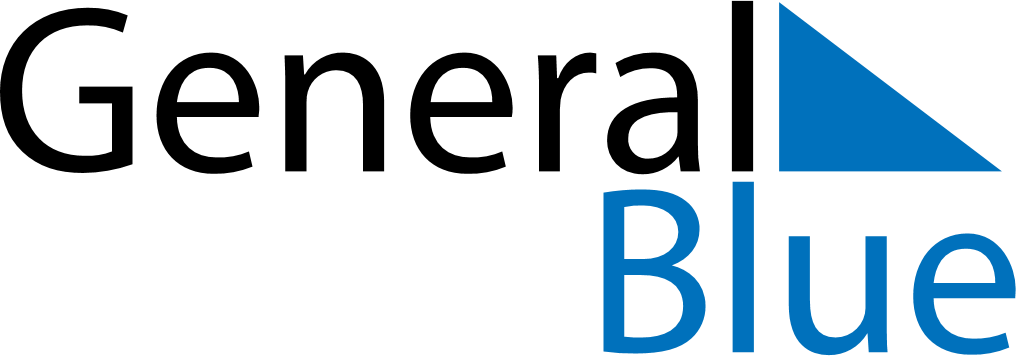 August 2025August 2025August 2025August 2025August 2025August 2025AnguillaAnguillaAnguillaAnguillaAnguillaAnguillaSundayMondayTuesdayWednesdayThursdayFridaySaturday12Constitution Day3456789August MondayAugust Thursday10111213141516171819202122232425262728293031NOTES